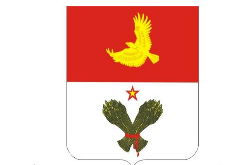            СОБРАНИЕ ПРЕДСТАВИТЕЛЕЙ          Сельского поселения Алексеевкиймуниципального района КрасноармейскийСамарской областиРЕШЕНИЕот  10.05.2017 года №  53« Об исполнении бюджета сельского поселения Алексеевкий  за 1 квартал 2017 года»Рассмотрев представленный Администрацией сельского поселения Алексеевский  отчет «Об исполнении бюджета сельского поселения Алексеевкий за 1 квартал 2017 года», Собрание представителей сельского поселения Алексеевкий  РЕШИЛО:Принять к сведению отчет «Об исполнение бюджета сельского поселения Алексеевский за 1 квартал 2017 года».             2.Настоящее Решение вступает в силу со дня опубликования в                  «Алексеевском вестнике».Председатель собрания  представителей                                                                   Алексеевский                                                               Ю.А.Ардашникова                                                                                                            Утверждаю                                                                                                       Глава администрации                                                                                                      Сельского поселения                                                                                                           Алексеевский           А.В.Бреенков2. Расходы бюджета2. Расходы бюджета2. Расходы бюджетаНаименование показателяКод расхода по бюджетной классификацииИсполнено135Расходы бюджета - ВСЕГО 
В том числе:X1 527 679,93ОБЩЕГОСУДАРСТВЕННЫЕ ВОПРОСЫ000 0100 0000000000 000563 536,57Функционирование высшего должностного лица субъекта Российской Федерации и муниципального образования000 0102 0000000000 000112 577,18Мероприятия по реализации государственной национальной политики000 0102 0100000000 000112 577,18МП "Развитие муниципального управления" на 2015-2020г-расходы на обеспечение функций муниципальными органами000 0102 0100011000 000112 577,18Расходы на выплаты персоналу в целях обеспечения выполнения функций государственными (муниципальными) органами, казенными учреждениями, органами управления государственными внебюджетными фондами000 0102 0100011000 100112 577,18Расходы на выплаты персоналу государственных (муниципальных) органов000 0102 0100011000 120112 577,18Фонд оплаты труда государственных (муниципальных) органов346 0102 0100011000 12190 263,00Взносы по обязательному социальному страхованию на выплаты денежного содержания и иные выплаты работникам государственных (муниципальных) органов346 0102 0100011000 12922 314,18Функционирование Правительства Российской Федерации, высших исполнительных органов государственной власти субъектов Российской Федерации, местных администраций000 0104 0000000000 000199 994,89Мероприятия по реализации государственной национальной политики000 0104 0100000000 000199 994,89МП "Развитие муниципального управления" на 2015-2020г-расходы на обеспечение функций муниципальными органами000 0104 0100011000 000178 244,89Расходы на выплаты персоналу в целях обеспечения выполнения функций государственными (муниципальными) органами, казенными учреждениями, органами управления государственными внебюджетными фондами000 0104 0100011000 10089 787,11Расходы на выплаты персоналу государственных (муниципальных) органов000 0104 0100011000 12089 787,11Фонд оплаты труда государственных (муниципальных) органов346 0104 0100011000 12171 848,00Взносы по обязательному социальному страхованию на выплаты денежного содержания и иные выплаты работникам государственных (муниципальных) органов346 0104 0100011000 12917 939,11Закупка товаров, работ и услуг для обеспечения государственных (муниципальных) нужд000 0104 0100011000 20087 875,78Иные закупки товаров, работ и услуг для обеспечения государственных (муниципальных) нужд000 0104 0100011000 24087 875,78Прочая закупка товаров, работ и услуг для обеспечения государственных (муниципальных) нужд346 0104 0100011000 24487 875,78Иные бюджетные ассигнования000 0104 0100011000 800582,00Уплата налогов, сборов и иных платежей000 0104 0100011000 850582,00Уплата налога на имущество организаций и земельного налога346 0104 0100011000 8510,00Уплата прочих налогов, сборов346 0104 0100011000 852582,00межбюджетные трансферты, представляемые в бюджеты муниципального района в соответствии с заключенными соглашениями о передаче полномочий о передаче органам местного самоуправления муниципального района полномочий органов самоуправления поселений(т.е. передача полномочий из поселения в район)000 0104 0100078210 00021 750,00Межбюджетные трансферты000 0104 0100078210 50021 750,00Иные межбюджетные трансферты346 0104 0100078210 54021 750,00Обеспечение деятельности финансовых, налоговых и таможенных органов и органов финансового (финансово-бюджетного) надзора000 0106 0000000000 00021 000,00Проведение выборов и референдумов000 0106 0200000000 00021 000,00межбюджетные трансферты, представляемые в бюджеты муниципального района в соответствии с заключенными соглашениями о передаче полномочий о передаче органам местного самоуправления муниципального района полномочий органов самоуправления поселений(т.е. передача полномочий из поселения в район)000 0106 0200078210 00021 000,00Межбюджетные трансферты000 0106 0200078210 50021 000,00Иные межбюджетные трансферты346 0106 0200078210 54021 000,00Резервные фонды000 0111 0000000000 0000,00Международное сотрудничество000 0111 0300000000 0000,00МП "Управление муниципальным имуществом м.р.Красноармейский на 2015-2020гг"-расходы на обеспечение выполнения функций муниципальными органами.000 0111 0300079900 0000,00Иные бюджетные ассигнования000 0111 0300079900 8000,00Резервные средства346 0111 0300079900 8700,00Другие общегосударственные вопросы000 0113 0000000000 000229 964,50Мероприятия по реализации государственной национальной политики000 0113 0100000000 000208 964,50МП "Развитие муниципального управления" на 2015 -2020 годы-закупка товаров, работ.услуг для муниципальных нужд000 0113 0100020000 000124 214,50Закупка товаров, работ и услуг для обеспечения государственных (муниципальных) нужд000 0113 0100020000 200124 214,50Иные закупки товаров, работ и услуг для обеспечения государственных (муниципальных) нужд000 0113 0100020000 240124 214,50Прочая закупка товаров, работ и услуг для обеспечения государственных (муниципальных) нужд346 0113 0100020000 244124 214,50межбюджетные трансферты, представляемые в бюджеты муниципального района в соответствии с заключенными соглашениями о передаче полномочий о передаче органам местного самоуправления муниципального района полномочий органов самоуправления поселений(т.е. передача полномочий из поселения в район)000 0113 0100078210 00084 750,00Межбюджетные трансферты000 0113 0100078210 50084 750,00Иные межбюджетные трансферты346 0113 0100078210 54084 750,00Международное сотрудничество000 0113 0300000000 00021 000,00межбюджетные трансферты, представляемые в бюджеты муниципального района в соответствии с заключенными соглашениями о передаче полномочий о передаче органам местного самоуправления муниципального района полномочий органов самоуправления поселений(т.е. передача полномочий из поселения в район)000 0113 0300078210 00021 000,00Межбюджетные трансферты000 0113 0300078210 50021 000,00Иные межбюджетные трансферты346 0113 0300078210 54021 000,00НАЦИОНАЛЬНАЯ ОБОРОНА000 0200 0000000000 00011 996,62Мобилизационная и вневойсковая подготовка000 0203 0000000000 00011 996,62Мероприятия по реализации государственной национальной политики000 0203 0100000000 00011 996,62Субвенции на осуществление первичного воинского учета на территориях, где отсутствуют военные комиссариаты000 0203 0100051180 00011 996,62Расходы на выплаты персоналу в целях обеспечения выполнения функций государственными (муниципальными) органами, казенными учреждениями, органами управления государственными внебюджетными фондами000 0203 0100051180 10011 996,62Расходы на выплаты персоналу государственных (муниципальных) органов000 0203 0100051180 12011 996,62Фонд оплаты труда государственных (муниципальных) органов346 0203 0100051180 1219 214,00Взносы по обязательному социальному страхованию на выплаты денежного содержания и иные выплаты работникам государственных (муниципальных) органов346 0203 0100051180 1292 782,62НАЦИОНАЛЬНАЯ БЕЗОПАСНОСТЬ И ПРАВООХРАНИТЕЛЬНАЯ ДЕЯТЕЛЬНОСТЬ000 0300 0000000000 0000,00Другие вопросы в области национальной безопасности и правоохранительной деятельности000 0314 0000000000 0000,00Обеспечение международной экономической и гуманитарной помощи000 0314 0400000000 0000,00МП "Защита населения и территорий от чрезвычайных ситуаций, обеспечение пожарной безопасности и безопасности людей на водных объектах", обеспечение участия населения в охране общественного порядка, возникающих при выполнении полномочий органов местного самоуправления по созданию условий для деятельности добровольных формирований населения по охране общественного порядка м. б.000 0314 04000S3300 0000,00Закупка товаров, работ и услуг для обеспечения государственных (муниципальных) нужд000 0314 04000S3300 2000,00Иные закупки товаров, работ и услуг для обеспечения государственных (муниципальных) нужд000 0314 04000S3300 2400,00Прочая закупка товаров, работ и услуг для обеспечения государственных (муниципальных) нужд346 0314 04000S3300 2440,00НАЦИОНАЛЬНАЯ ЭКОНОМИКА000 0400 0000000000 0000,00Сельское хозяйство и рыболовство000 0405 0000000000 0000,00Обеспечение государственного материального резерва000 0405 0500000000 0000,00Расходы местного бюджета за счет стимулирующих субсидий направленных на сельское хозяйство.000 0405 0500072003 0000,00Иные бюджетные ассигнования000 0405 0500072003 8000,00Субсидии юридическим лицам (кроме некоммерческих организаций), индивидуальным предпринимателям, физическим лицам - производителям товаров, работ, услуг000 0405 0500072003 8100,00Субсидии на возмещение недополученных доходов и (или) возмещение фактически понесенных затрат в связи с производством (реализацией) товаров, выполнением работ, оказанием услуг346 0405 0500072003 8110,00Дорожное хозяйство (дорожные фонды)000 0409 0000000000 0000,00Закупка товаров, работ, услуг для муниципальных нужд000 0409 1500020000 0000,00Закупка товаров, работ и услуг для обеспечения государственных (муниципальных) нужд000 0409 1500020000 2000,00Иные закупки товаров, работ и услуг для обеспечения государственных (муниципальных) нужд000 0409 1500020000 2400,00Прочая закупка товаров, работ и услуг для обеспечения государственных (муниципальных) нужд346 0409 1500020000 2440,00ЖИЛИЩНО-КОММУНАЛЬНОЕ ХОЗЯЙСТВО000 0500 0000000000 000435 481,74Жилищное хозяйство000 0501 0000000000 0002 769,70МП "Капитальный ремонт общего имущества в многоквартирных домах, расположенных на территории сельских поселений м.р. Красноармейский Самарской области"-закупка товаров, услуг для муниципальных услуг.000 0501 1600020000 0002 769,70Закупка товаров, работ и услуг для обеспечения государственных (муниципальных) нужд000 0501 1600020000 2002 769,70Иные закупки товаров, работ и услуг для обеспечения государственных (муниципальных) нужд000 0501 1600020000 2402 769,70Закупка товаров, работ, услуг в целях капитального ремонта государственного (муниципального) имущества346 0501 1600020000 2432 769,70Благоустройство000 0503 0000000000 000432 712,04Государственная поддержка инвестиционных проектов за счет средств Инвестиционного фонда Российской Федерации на основании решений Правительства Российской Федерации000 0503 1100000000 000214 697,04МП "Содействие развития благоустройства на территории м.р. Красноармейский"000 0503 1100020000 000214 697,04Закупка товаров, работ и услуг для обеспечения государственных (муниципальных) нужд000 0503 1100020000 200214 697,04Иные закупки товаров, работ и услуг для обеспечения государственных (муниципальных) нужд000 0503 1100020000 240214 697,04Прочая закупка товаров, работ и услуг для обеспечения государственных (муниципальных) нужд346 0503 1100020000 244214 697,04Закупка товаров, работ, услуг для муниципальных нужд000 0503 1500020000 000218 015,00Закупка товаров, работ и услуг для обеспечения государственных (муниципальных) нужд000 0503 1500020000 200218 015,00Иные закупки товаров, работ и услуг для обеспечения государственных (муниципальных) нужд000 0503 1500020000 240218 015,00Прочая закупка товаров, работ и услуг для обеспечения государственных (муниципальных) нужд346 0503 1500020000 244218 015,00КУЛЬТУРА, КИНЕМАТОГРАФИЯ000 0800 0000000000 000481 200,00Культура000 0801 0000000000 000481 200,00Реализация государственной политики в области приватизации и управления государственной собственностью000 0801 0900000000 000481 200,00расходы местного бюджета за счет стимулирующих субсидий, направленные на содержание органов местного самоуправления000 0801 0900072001 00057 200,00Межбюджетные трансферты000 0801 0900072001 50057 200,00Иные межбюджетные трансферты346 0801 0900072001 54057 200,00межбюджетные трансферты, представляемые в бюджеты муниципального района в соответствии с заключенными соглашениями о передаче полномочий о передаче органам местного самоуправления муниципального района полномочий органов самоуправления поселений(т.е. передача полномочий из поселения в район)000 0801 0900078210 000424 000,00Межбюджетные трансферты000 0801 0900078210 500424 000,00Иные межбюджетные трансферты346 0801 0900078210 540424 000,00СОЦИАЛЬНАЯ ПОЛИТИКА000 1000 0000000000 0009 965,00Социальное обеспечение населения000 1003 0000000000 0009 965,00Мероприятия по реализации государственной национальной политики000 1003 0100000000 0009 965,00МП "Развитие муниципального управления" на 2015 -2020 годы-закупка товаров, работ.услуг для муниципальных нужд000 1003 0100020000 0009 965,00Закупка товаров, работ и услуг для обеспечения государственных (муниципальных) нужд000 1003 0100020000 2009 965,00Иные закупки товаров, работ и услуг для обеспечения государственных (муниципальных) нужд000 1003 0100020000 2409 965,00Прочая закупка товаров, работ и услуг для обеспечения государственных (муниципальных) нужд346 1003 0100020000 2449 965,00ФИЗИЧЕСКАЯ КУЛЬТУРА И СПОРТ000 1100 0000000000 00025 500,00Физическая культура000 1101 0000000000 00025 500,00Федеральные целевые программы000 1101 1000000000 00025 500,00межбюджетные трансферты, представляемые в бюджеты муниципального района в соответствии с заключенными соглашениями о передаче полномочий о передаче органам местного самоуправления муниципального района полномочий органов самоуправления поселений(т.е. передача полномочий из поселения в район)000 1101 1000078210 00025 500,00Межбюджетные трансферты000 1101 1000078210 50025 500,00Иные межбюджетные трансферты346 1101 1000078210 54025 500,00Результат кассового исполнения бюджета (дефицит/профицит)X601 642,95Отчет об исполнении бюджета сельского поселния Алнксеевский  муниципального района Красноармейский Самарской области за 1 квартал 2017Отчет об исполнении бюджета сельского поселния Алнксеевский  муниципального района Красноармейский Самарской области за 1 квартал 2017Отчет об исполнении бюджета сельского поселния Алнксеевский  муниципального района Красноармейский Самарской области за 1 квартал 2017Отчет об исполнении бюджета сельского поселния Алнксеевский  муниципального района Красноармейский Самарской области за 1 квартал 20171. Доходы бюджета1. Доходы бюджета1. Доходы бюджета1. Доходы бюджетаНаименование показателяКод строкиКод дохода по бюджетной классификацииИсполнено1235Доходы бюджета - ВСЕГО: 
В том числе:010X2 129 322,88НАЛОГОВЫЕ И НЕНАЛОГОВЫЕ ДОХОДЫ010000 100000000000000001 945 104,38НАЛОГИ НА ПРИБЫЛЬ, ДОХОДЫ010000 1010000000000000041 544,97Налог на доходы физических лиц010000 1010200001000011041 544,97Налог на доходы физических лиц с доходов, источником которых является налоговый агент, за исключением доходов, в отношении которых исчисление и уплата налога осуществляются в соответствии со статьями 227, 227.1 и 228 Налогового кодекса Российской Федерации010182 1010201001000011041 203,87Налог на доходы физических лиц с доходов, полученных физическими лицами в соответствии со статьей 228 Налогового кодекса Российской Федерации010182 10102030010000110341,10НАЛОГИ НА ТОВАРЫ (РАБОТЫ, УСЛУГИ), РЕАЛИЗУЕМЫЕ НА ТЕРРИТОРИИ РОССИЙСКОЙ ФЕДЕРАЦИИ010000 10300000000000000325 291,27Акцизы по подакцизным товарам (продукции), производимым на территории Российской Федерации010000 10302000010000110325 291,27Доходы от уплаты акцизов на дизельное топливо, подлежащие распределению между бюджетами субъектов Российской Федерации и местными бюджетами с учетом установленных дифференцированных нормативов отчислений в местные бюджеты010100 10302230010000110120 977,88Доходы от уплаты акцизов на моторные масла для дизельных и (или) карбюраторных (инжекторных) двигателей, подлежащие распределению между бюджетами субъектов Российской Федерации и местными бюджетами с учетом установленных дифференцированных нормативов отчислений в местные бюджеты010100 103022400100001101 209,14Доходы от уплаты акцизов на автомобильный бензин, подлежащие распределению между бюджетами субъектов Российской Федерации и местными бюджетами с учетом установленных дифференцированных нормативов отчислений в местные бюджеты010100 10302250010000110225 294,56Доходы от уплаты акцизов на прямогонный бензин, подлежащие распределению между бюджетами субъектов Российской Федерации и местными бюджетами с учетом установленных дифференцированных нормативов отчислений в местные бюджеты010100 10302260010000110-22 190,31НАЛОГИ НА СОВОКУПНЫЙ ДОХОД010000 105000000000000001 342 335,50Единый сельскохозяйственный налог010000 105030000100001101 342 335,50Единый сельскохозяйственный налог010182 105030100100001101 342 335,50НАЛОГИ НА ИМУЩЕСТВО010000 10600000000000000104 946,82Налог на имущество физических лиц010000 106010000000001106 223,17Налог на имущество физических лиц, взимаемый по ставкам, применяемым к объектам налогообложения, расположенным в границах сельских поселений010182 106010301000001106 223,17Земельный налог010000 1060600000000011098 723,65Земельный налог с организаций010000 1060603000000011088 897,04Земельный налог с организаций, обладающих земельным участком, расположенным в границах сельских поселений010182 1060603310000011088 897,04Земельный налог с физических лиц010000 106060400000001109 826,61Земельный налог с физических лиц, обладающих земельным участком, расположенным в границах сельских поселений010182 106060431000001109 826,61ДОХОДЫ ОТ ИСПОЛЬЗОВАНИЯ ИМУЩЕСТВА, НАХОДЯЩЕГОСЯ В ГОСУДАРСТВЕННОЙ И МУНИЦИПАЛЬНОЙ СОБСТВЕННОСТИ010000 11100000000000000130 985,82Доходы, получаемые в виде арендной либо иной платы за передачу в возмездное пользование государственного и муниципального имущества (за исключением имущества бюджетных и автономных учреждений, а также имущества государственных и муниципальных унитарных предприятий, в том числе казенных)010000 11105000000000120130 985,82Доходы от сдачи в аренду имущества, находящегося в оперативном управлении органов государственной власти, органов местного самоуправления, государственных внебюджетных фондов и созданных ими учреждений (за исключением имущества бюджетных и автономных учреждений)010000 1110503000000012027 966,32Доходы от сдачи в аренду имущества, находящегося в оперативном управлении органов управления сельских поселений и созданных ими учреждений (за исключением имущества муниципальных бюджетных и автономных учреждений)010821 1110503510000012027 966,32Доходы от сдачи в аренду имущества, составляющего государственную (муниципальную) казну (за исключением земельных участков)010000 11105070000000120103 019,50Доходы от сдачи в аренду имущества, составляющего казну сельских поселений (за исключением земельных участков)010821 11105075100000120103 019,50ШТРАФЫ, САНКЦИИ, ВОЗМЕЩЕНИЕ УЩЕРБА010000 116000000000000000,00Прочие поступления от денежных взысканий (штрафов) и иных сумм в возмещение ущерба010000 116900000000001400,00Прочие поступления от денежных взысканий (штрафов) и иных сумм в возмещение ущерба, зачисляемые в бюджеты сельских поселений010731 116900501000001400,00ПРОЧИЕ НЕНАЛОГОВЫЕ ДОХОДЫ010000 117000000000000000,00Прочие неналоговые доходы010000 117050000000001800,00Прочие неналоговые доходы бюджетов сельских поселений010346 117050501000001800,00БЕЗВОЗМЕЗДНЫЕ ПОСТУПЛЕНИЯ010000 20000000000000000184 218,50БЕЗВОЗМЕЗДНЫЕ ПОСТУПЛЕНИЯ ОТ ДРУГИХ БЮДЖЕТОВ БЮДЖЕТНОЙ СИСТЕМЫ РОССИЙСКОЙ ФЕДЕРАЦИИ010000 20200000000000000184 218,50Дотации бюджетам бюджетной системы Российской Федерации010000 20210000000000151108 418,50Дотации на выравнивание бюджетной обеспеченности010000 20215001000000151108 418,50Дотации бюджетам сельских поселений на выравнивание бюджетной обеспеченности010346 20215001100000151108 418,50Субсидии бюджетам бюджетной системы Российской Федерации (межбюджетные субсидии)010000 2022000000000015157 200,00Прочие субсидии010000 2022999900000015157 200,00Прочие субсидии бюджетам сельских поселений010346 2022999910000015157 200,00Субвенции бюджетам бюджетной системы Российской Федерации010000 2023000000000015118 600,00Субвенции бюджетам на осуществление первичного воинского учета на территориях, где отсутствуют военные комиссариаты010000 2023511800000015118 600,00Субвенции бюджетам сельских поселений на осуществление первичного воинского учета на территориях, где отсутствуют военные комиссариаты010346 2023511810000015118 600,00ПРОЧИЕ БЕЗВОЗМЕЗДНЫЕ ПОСТУПЛЕНИЯ010000 207000000000000000,00Прочие безвозмездные поступления в бюджеты сельских поселений010000 207050001000001800,00Прочие безвозмездные поступления в бюджеты сельских поселений010346 207050301000001800,00